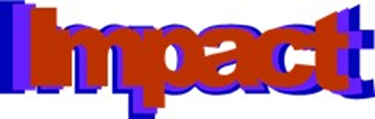 IMPACT-projectSetting up a mini-projectFind 2/3 partnersMake sure you teach the same agegroupsLink the project to the themes of the TTWSet-up the projectName of the project: ARTtackAgegroup: 9/10 years oldTheme of the project: Identity / ImmigrationPartners (name & e-mail):1. Gizem Dincer gizemd94@gmail.com2. Angela Jansen angelaj@live.nl3. Luciana Soldo luciana.soldo@gmail.com4. Manoli Moledo mmoledo@xtec.catGoals:Didactical approach & organisationDescribe the sources/materials, things you need:How do you communicate and exchange?Timeline: